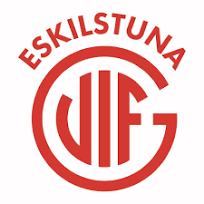 Eskilstuna Guifs trafik och rese policy Guif är en ideell idrottsförening som driver en verksamhet för idrottande ungdomar. För oss är det viktigt att våra barn och ungdomar skall vara trygga i vår verksamhet. I samband med att våra lag deltar i cuper och seriespel så genomförs många transporter på våra vägar. Varje lag reser åtskilliga mil under en säsong och vi vill med denna trafikpolicy förtydliga ansvaret för de som skjutsar i samband med transporter av våra lagmedlemmar. För att våra lagmedlemmar skall få en så trygg resa som möjligt så är det av vikt att gällande trafikbestämmelser följs. Guif och dess ledare kan inte ta något ansvar för de handlingar som den som skjutsar våra lagmedlemmar utför i trafiken.MålsättningI samband med resor till Guifs bortamatcher och cuper skall inga fordon engagerade av Guif vara inblandande i några vägtrafikolyckor. Som en förebyggande åtgärd skall information om Guifs policy ske i samband med föräldramöten och ledarträffar. Reseplanering Det är viktigt att ledare i Guif gör en noggrann planering inför bortamatcher och cuper. Samlingar innan avresa skall ske i god tid för att undvika att hamna i tidsnöd inför matchen. Att förmedla en bra färdbeskrivning till chaufförerna hjälper till att undvika fel körningar och därmed slippa hamna i en stressituation. Reseersättning Samåkningsprincipen ska tillämpas vid bortamatcher. Det är av stor vikt att det är en fördelning mellan chaufförerna så att inte samma personer behöver köra varje match. En ersättning för varje medpassagerare är lämplig och ska betalas av spelaren till föraren enligt följande: 1 – 50 km 80 kr/spelare tur och retur 51 – 80 km 100 kr/spelare tur och retur 81 – 110 km 120kr/spelare tur och retur 111 km - >150 km 150/spelare tur och retur därefter enligt tabell ovan för tillägg vid extra långa resor.Fordonet Vid chaufförsuppdrag i samband med Guifs verksamhet gäller självklart att bilen skall vara utrustad med bra däck, godkänd vid den årliga besiktningen samt skattad och försäkrad. Vid de tillfällen som Guif hyr in buss för transport skall det eftersträvas att den har säkerhetsbälte på alla platser. Ledare skall då också se till att passagerarna använder säkerhetsbälte. Föraransvar Som chaufför har man ett stort ansvar för sina medpassagerare. Föräldrar och Guif skall med trygghet kunna låta lagmedlemmarna resa till deras matcher. Gällande trafikregler och hastighetsbegränsningar skall respekteras. Att använda bilbältet är fastställt i lagstiftning och det skall vara en självklarhet att föraren använder bilbälte, och ser till att övriga passagerare också är bältade. Barn som är kortare än 135 cm måste sitta i bilstol eller på en kudde i en bil. Hänsyn skall tas till väglag och trafiksituation samt håller ett säkert avstånd till framförvarande fordon. Inga farliga/onödiga omkörningar får ske.’ En självklarhet är att alkohol och droger inte accepteras i samband med bilkörning. När man skall skjutsa är det viktigt att vara utvilad och att ej använda medicin som kan ge dåsighet eller andra symtom dom äventyrar trafiksäkerheten. Man får inte övningsköra när man skjutsar barn/ungdomar som tillhör GUIF. Mobiltelefon Trafikverket avråder förare från att köra och prata i mobiltelefon samtidigt eftersom aktiviteten medför ökade risker för både förare och andra trafikanter. Om detta ändå måste ske, ska föraren iaktta största försiktighet och vara medveten om den nedsättning av körförmågan som en distraktion som t.ex. ett samtal utgör för föraren i en trafiksituation. Användning av mobiltelefon samtidigt med bilkörning bör ej ske. Det är lämpligt att stanna fordonet på en trafiksäker plats om telefonsamtalet måste genomföras. Miljöpåverkan Även påverkan av miljön skall beaktas i samband med framförande av fordon i trafiken. För varje liter bensin eller diesel en bil förbrukar bildas 2,36 respektive 2, 54 kg koldioxid. Lägre bränsleförbrukning leder till mindre utsläpp av skadliga ämnen som påverkar människors hälsa. Det är därför av vikt att hålla ned bränsleförbrukningen till så låg nivå som möjligt. Sparsam körning brukar innebära att bränsleförbrukningen sjunker med 4 – 10 %. Sparsam körning är att använda växelspak och gaspedal på ett medvetet sätt så att bränsleförbrukningen minskar. Cykel och moped Enligt lag skall alla under 15 år bära hjälm när de cyklar. Föräldrar har ett stort ansvar att se till att barnet bär hjälm när de cyklar till och från tävling/träning. Även alla som kör moped till och från tävling/träning skall bära hjälm enligt gällande lagstiftning. Träningstillfällen När Guifs olika lag tränar med exempelvis ”uppvärmning” på eller vid allmän väg eller gång-och cykelväg skall särskilda reflexvästar användas. Dessa västar finns för avhämtning vid klubblokalen